Bijlage 1 Zelfscan leerkrachtvaardighedenEen leerkracht leest de negen kwaliteitsbeschrijvingen en vinkt aan welke uitspraken vantoepassing zijn op het eigen handelen in de klas.1 Interne vaardigheden, die je minder makkelijk kunt beïnvloedenKruis die vakjes aan waarin je jezelf herkent.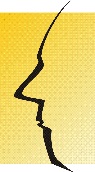 Bij jezelf blijvenOverzicht hebben (ordelijk zijn)Kunnen relativeren2 Vaardigheden die je in beweging kunt brengen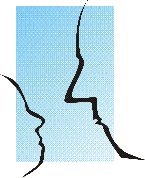 Kruis die vakjes aan waarin je jezelf herkent.Innerlijke beweeglijkheidKunnen focussen op het goedeAutoriteit zijn3 Vaardigheden die met de communicatie samenhangen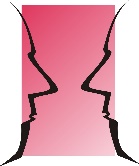 Communiceren met kinderenCommuniceren met oudersCommuniceren met collega’sKwaliteitKwaliteitIk ben niet makkelijk op de kast te jagenIk wil niet vaak mijn gelijk halenIk kan goed objectief waarnemenIk kan pedagogische woede inzettenIk ben niet snel van slagIk voel me niet snel aangevallenIk kan mijn gevoelens gemakkelijk ombuigenKwaliteitKwaliteitIk kan makkelijk structuur aanbrengenIk ben goed in staat eigen voornemens uit te voerenMijn lokaal ziet er ordelijk uitIk kan een gedachte makkelijk vasthoudenIk heb weinig moeite met prioriteiten stellenIk breng een lijn aan in de lesvoorbereidingenIk breng een lijn aan in de lesvoorbereidingenIk houd mijn logboek doelgericht bijKwaliteitKwaliteitIk heb humorIk denk in basis positiefIk heb relativeringsvermogenIk werk gemakkelijk samenIk heb weinig belemmerende gedachtenIk kan omdenkenIk heb kwinkslagen, woordspelingen, associaties snel paraatKwaliteitKwaliteitIk kan mij gemakkelijk inleven in de gedachten van een anderIk kan adequaat ingrijpenIk ben leergierigIk heb empathisch vermogenIk kan makkelijk schakelen tussen de eigen emotiesIk kan makkelijk schakelen tussen aandacht voor de klas en het individuele kindIk kom snel op nieuwe ideeën en oplossingenKwaliteitKwaliteitIk ben aanwezig bij wat er isIk ben optimistischIk kan goed objectief waarnemenIk ben realistisch, zonder cynismeIk zie lichtpuntjes in een moeilijke situatieIk ga ervan uit dat ieder kind in principe het goede wilIk kan gemakkelijk schakelen in emotiesKwaliteitKwaliteitIk kan vanuit autoriteit handelenIk neem op vanzelfsprekende wijze leiding op meIk durf niet populaire maatregels te nemenIk durf in een moeilijke situatie stelling te nemenIk kan incasserenIk ben standvastig Ik durf tegen de stroom in te gaanKwaliteitKwaliteitIk ben voorspelbaarIk  kan goede vragen stellenIk heb een actieve luisterhoudingIk geef duidelijke feedbackIk geef passende complimentjesIk kan duidelijke grenzen aangevenIk kan verschillende manieren van communicatie bij instructie toepassenKwaliteitKwaliteitIk kan helder communiceren vanuit een doelIk toon betrokkenheid in gesprekkenIk houd mij aan mijn voornemen en weet waarover ik wil sprekenIk kan feitelijke situaties goed en objectief beschrijvenIk kan slecht nieuws gesprekken voerenIk handel proactief bij ingewikkelde  situatiesIk kan verschillende manieren van communicatie hanterenKwaliteitKwaliteitIk durf hulp te vragenIk praat niet over collega’s die afwezig zijnIk sta open voor uitwisseling met andere lerarenCollega’s kunnen mij aanspreken op gedrag en handelenIk kan loyaal zijn aan de schoolbesluitenIk kan afspraken volhoudenIk durf te vertrouwen op deskundige adviezen